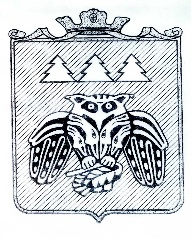 ПОСТАНОВЛЕНИЕ	администрации муниципального образования	муниципального района «Сыктывдинский». «Сыктывдiн» муниципальнöйрайонынмуниципальнöйюкöнсаадминистрациялöнШУÖМот 22 ноября 2019 года                                                                        № 11/1537О разрешении на разработку проекта межевания территорииРуководствуясь статьями 41, 43, 45, 46 Градостроительного кодекса Российской Федерации, подпунктом 5  пункта 3 статьи 11.3, Земельного кодекса Российской Федерации, статьей 14 Федерального закона от 6 октября 2003 года №131-ФЗ «Об общих принципах организации местного самоуправления в Российской федерации», на основании обращения общества с ограниченной ответственностью «Северянка», администрация муниципального образования муниципального района «Сыктывдинский»ПОСТАНОВЛЯЕТ:1.Разрешить разработку проекта межевания территории объекта «Подъездная автодорога к месторождению строительного песка «Язель» в Сыктывдинском районе Республики Коми», согласно приложению.2. Контроль за исполнением настоящего постановления возложить на первого заместителя руководителя администрации муниципального района (А.Н. Грищук).3. Настоящее постановление вступает в силу со дня его подписания.Руководительадминистрациимуниципального района 		                    Л. Ю. ДоронинаПриложение к постановлению администрации муниципального района от 22 ноября  2019 года № 11/1537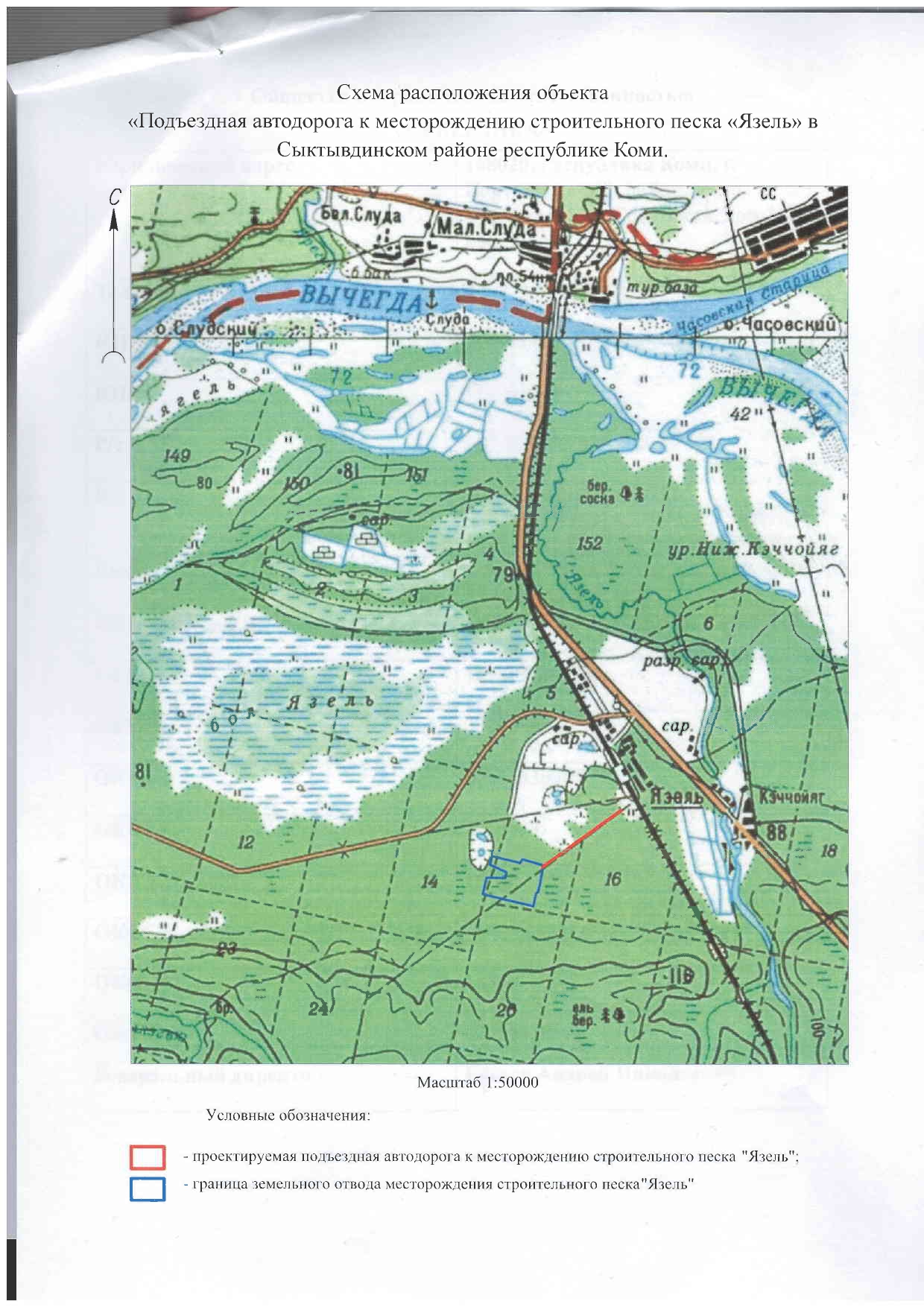 